Hoe werkt de competitie                                      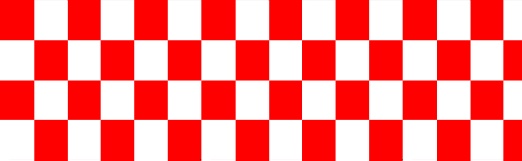 Elk jaar komen de organisatie van de diverse impulswedstrijden bij elkaar en stellen dan de datums vast waarop de wedstrijden zullen plaatsvinden. De competitie bestaat uit 3 verschillende disciplines en wel de volgende:DressuurMarathonMini Marathon
Elk jaar wordt er ook vastgesteld hoeveel wedstrijden er meetellen voor de competitie, bijv:			Aantal wedstrijden		Wedstrijden die meetellenDressuur		3				2Marathon		5				3Mini Marathon		7				4In de competitie wordt er in iedere rubriek (bijv. dubbelspan pony) gestreden wie uiteindelijk gedurende het gehele jaar het beste in zijn of haar rubriek heeft gereden. Hierbij tellen dus de best gereden aantal wedstrijden.
Als voorbeeld nemen we  Dubbelspan pony / Marathon.  Heeft 4 van de 5 wedstrijden gereden. De 3 best genoteerde posities tellen mee voor de uitslag van de competitie. De minst gereden wedstrijd vervalt dus.Om dus aan de competitie mee te doen dien je dus minimaal het aantal wedstrijden mee te rijden die meetellen.
Je bent niet verplicht om alle discipline mee te rijden maar kan er voor kiezen om maar in 1 of 2 discipline mee toe doen in de competitie.Hoe gaat de puntentelling in zijn werking:Diegene die minimaal het aantal wedstijden die meetellen voor de competitie heeft gereden, doet ook daadwerkelijk mee met de competitie.Voor elke wedstrijd krijg je punten n.a.v. van je behaalde plaatsVan de best gereden wedstrijden worden dus de behaalde punten bij elkaar geteld.Diegene die uiteindelijk het minst behaalde aantal punten heeft is competitie winnaar van dat jaar.In geval van ex-aequo  (dus het aantal behaalde punten is bij 2 of meer deelnemers hetzelfde) dan geeft uiteindelijk het aantal strafpunten/seconde (minst behaald)  van de eerste wedstrijd die gereden is en die meetelt in de competitietelling doorslaggevend .Aan het eind van het jaar vindt er tijdens het jaarlijkse regiofeest de prijsuitreiking van de competitie plaats. Puntentelling van wedstrijduitslagenDressuur:
De uitslagen worden aangeleverd in punten (en niet in percentages)Mini-Marathon
De uitslagen worden aangeleverd in strafsecondesMarathon
De uitslagen worden aangeleverd in strafpunten
Hierbij geldt dat iedere seconde 0,25 strafpunten is.
Dus 1 strafpunt is 4 seconde.Bijv. Een menner heeft een hindernis is 46 seconden gereden, dan is dat 11,5 strafpuntenplaatsing  punten112233445566778899101011111212131314141515161617171818191920202121Etc,etc.Etc,etc.Etc,etc.